2020年第26回日本精神神経科診療所協会学術大会PFA研修ワークショップ参加募集日　時：2020年6月7日(日)、昼食休憩をはさんで約5時間を予定会　場：名古屋国際会議場参加費：無料（学会参加費のみ）追加料金なし　PFA（サイコロジカルファーストエイド）は皆様もご存知かと存じますが、災害や犯罪の被災者に、支援を職とする者がいかに対処すべきかを学ぶ研修です。（https://saigai-kokoro.ncnp.go.jp/pfa.html）　東日本大震災や熊本地震などの地震災害、気候変動によるとみられる自然災害が今や他人事ではなく、この地方では、南海トラフ地震の脅威も差し迫っていることから、災害支援への備えは必須と考えます。　昨年、愛知県精神神経科診療所協会で開催した際には、大地震災害直後を想定したロールプレイなどを行い、参加者から大変ご好評をいただきました。　実際に被害に遭われた方のご経験には及ばないと考えますが、それでも、災害直後に不穏な人や身動きが取れない人などで混乱する状況で、役割分担をしつつ援助にあたるためには、実際にロールプレイによって経験をしておくことは大変役立ちます。　この研修は、医師、看護師、臨床心理士、精神保健福祉士、受付スタッフ、職種に関わらず参加して学ぶことができます。　また、WHOの正規版研修となりますので公式修了証も発行されます。(これも結構うれしいものです)。心理士の方は心理士ポイントも取得できます。さらには、日々、クリニックでの患者さんへの対応にも役立つことと思います。下記の事項をmotoyama061211@gmail.comまでメールでお送りください。件名：PFA参加希望本文：氏名、所属先と所属先住所、連絡先電話番号、役職・職種皆様のご参加をお待ちしております。　　　　　　　　　　　　　　　　　実行委員本山こころのクリニック　院長 森 美緒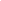 